В соответствии с постановлением Администрации Аскизского района Республики Хакасия от 30.03.2021 №234-п «Об утверждении Порядка разработки, утверждения, реализации и оценки эффективности муниципальных программ», руководствуясь ст.ст.35,40 Устава муниципального образования Аскизский район от 20.12.2005 г., Администрация Аскизского района Республики Хакасия   постановляет:1. Внести следующие изменения в Муниципальную программу «Об организации транспортного обслуживания в Аскизском районе», утвержденную постановлением Администрации Аскизского района от13.11.2020г. №867-п:- В паспорте программы строку «Объемы бюджетных ассигнований» изложить в следующей редакции:«»- в разделе «4. Перечень программных мероприятий» в столбце «2021»  цифру «411» заменить на цифру «588,6»;- в разделе «5.Обоснование ресурсного обеспечения»: текст «всего 2466  тыс. рублей, в том числе по годам: 2021 год – 411 тыс.рублей» заменить на текст «всего 7410,6тыс.рублей, в том числе по годам: 2021 год  -588,6 тыс.рублей»	2. Направить настоящее постановление для опубликования в редакцию газеты «Аскизский труженик» и разместить на официальном сайте Администрации Аскизского района Республики Хакасия.Глава Администрации                                  А.В.Челтыгмашев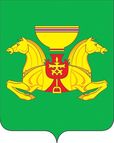 РОССИЙСКАЯ ФЕДЕРАЦИЯАДМИНИСТРАЦИЯ АСКИЗСКОГО РАЙОНАРЕСПУБЛИКИ ХАКАСИЯРОССИЙСКАЯ ФЕДЕРАЦИЯАДМИНИСТРАЦИЯ АСКИЗСКОГО РАЙОНАРЕСПУБЛИКИ ХАКАСИЯРОССИЯ ФЕДЕРАЦИЯЗЫХАКАС РЕСПУБЛИКАЗЫНЫНАСХЫС АЙМАFЫНЫН УСТАF-ПАСТААРОССИЯ ФЕДЕРАЦИЯЗЫХАКАС РЕСПУБЛИКАЗЫНЫНАСХЫС АЙМАFЫНЫН УСТАF-ПАСТААРОССИЯ ФЕДЕРАЦИЯЗЫХАКАС РЕСПУБЛИКАЗЫНЫНАСХЫС АЙМАFЫНЫН УСТАF-ПАСТААПОСТАНОВЛЕНИЕПОСТАНОВЛЕНИЕПОСТАНОВЛЕНИЕПОСТАНОВЛЕНИЕот 30.12.2021с. Аскизс. Аскизс. Аскизс. Аскиз№ 970-пО внесении изменений вМуниципальную программу«Об организациитранспортногообслуживанияв Аскизском районе»О внесении изменений вМуниципальную программу«Об организациитранспортногообслуживанияв Аскизском районе»О внесении изменений вМуниципальную программу«Об организациитранспортногообслуживанияв Аскизском районе»О внесении изменений вМуниципальную программу«Об организациитранспортногообслуживанияв Аскизском районе»Объемы бюджетных ассигнованийФинансирование из бюджета муниципального образования Аскизский район Республики Хакасия, всего 7410,6 тыс. рублей, в том числе по годам:2021 год – 588,6 тыс.рублей; 2022 год  - 2000тыс.рублей;2023 год – 2000тыс.рублей;2024 год – 2000тыс.рублей;2025 год – 411 тыс.рублей;2026 год – 411 тыс.рублей